KCHCS zve srdečně nejen své členy na exkluzívní seminář na témaStandard a zdraví plemene Collie
„The perfect Collie is yet to be born but we can have tremendous fun in trying to breed that elusive star.“
(Perfektní kolie se teprve narodí, ale můžeme mít obrovskou zábavu ve snaze odchovat tuto nepolapitelnou hvězdu.)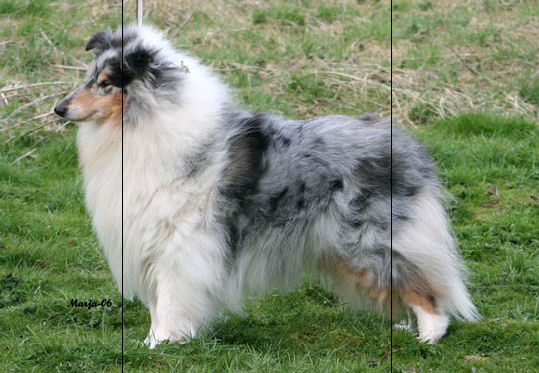 Kdy: 		dne 10. 11. 2013 (cca od 10 h) Kde: 		v hotelu Henrietta na Praze 8, ul. Ke Stírce 42
		 www.henrietta.cz Spojení:	Metro C Kobylisy ->  tram č. 10, 14, 17, 24, 25  		do zastávky  Ke Stírce a dále pěšky 150 m 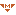 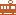 GPS:		N50°7.32695', E14°27.42830'
		50°7'19.617"N, 14°27'25.698"E
Seminář povede Mrs. Angela Harvey, rozhodčí ze země původu a chovatelka kolií Wicani (www.wicani.co.uk). Seminář bude přednášen v anglickém jazyce a tlumočen do češtiny.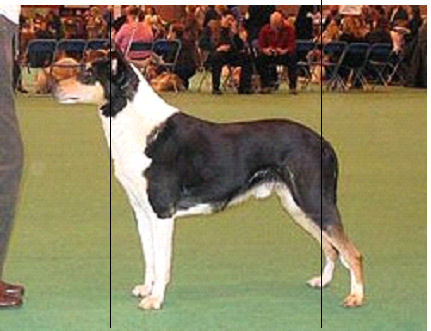 Program: 	 Seminář bude zaměřen na plemenný standard, pohledem oka rozhodčího, chovatele a fanouška plemene - každý účastník obdrží materiály.Praktické ukázky a výklad pojmů na živých exemplářích - KK i DK, detailní pohled na jednotlivé oddíly standardu a vzájemnou souvztažnost mezi nimi. Odkazy minulosti a směr, jakým se plemeno ubírá v současnosti.
 Samostatná část bude zaměřena zdraví - proč jsou určité body standardu velmi důležité, propojení zdraví a standardu. 
Zvláštní prostor bude vymezen pro dotazy a následnou diskuzi.Cena:	350,-Kč za osobu Sleva: 	pro členy pořadatelského klubu KCHCS ve výši 20% = 280,-Kč za osobuÚhrada:	převodem na účet, vedený u Fio Banka, č. 2600371883/2010
		variabilní symbol = vaše členské číslo / nebo 8888 - nečleni
		specifický symbol = 10112013Přihlášky s potvrzením o úhradě výlučně na e-mail: collie.sheltie.club@seznam.cz - budou potvrzeny písemně. V případě dotazů kontaktujte prosím Vilemínu Kracíkovou, 607-207-701.PŘIHLÁŠKA NA SEMINÁŘ KCHCSMám zájem zúčastnit se semináře na téma Standard a zdraví plemene Collie pod vedením Mrs. Angely Harvey (GB), který se bude konat dne 10. 11. 2013 v hotelu Henrietta na Praze 8.Jméno a příjmení účastníka:	..............................................................................................................................Člen Klubu chovatelů Collií a Sheltií (uplatňuji slevu 20%): 			ANO   -   NE Poplatek byl uhrazen dne:	....................................., doklad o provedené transakci přikládám.Podpis: ..................................; e-mail, na který chci zaslat Potvrzení o přijetí : ...............................................---------
Vyplněný formulář zašlete prosím na e-mail: collie.sheltie.club@seznam.cz, po ověření platby bude Vaše přihláška stvrzena zpět mailem a tento bude sloužit jako „vstupenka“ na Seminář.Na Vaši účast se těší tým pořadatelů KCHCS.